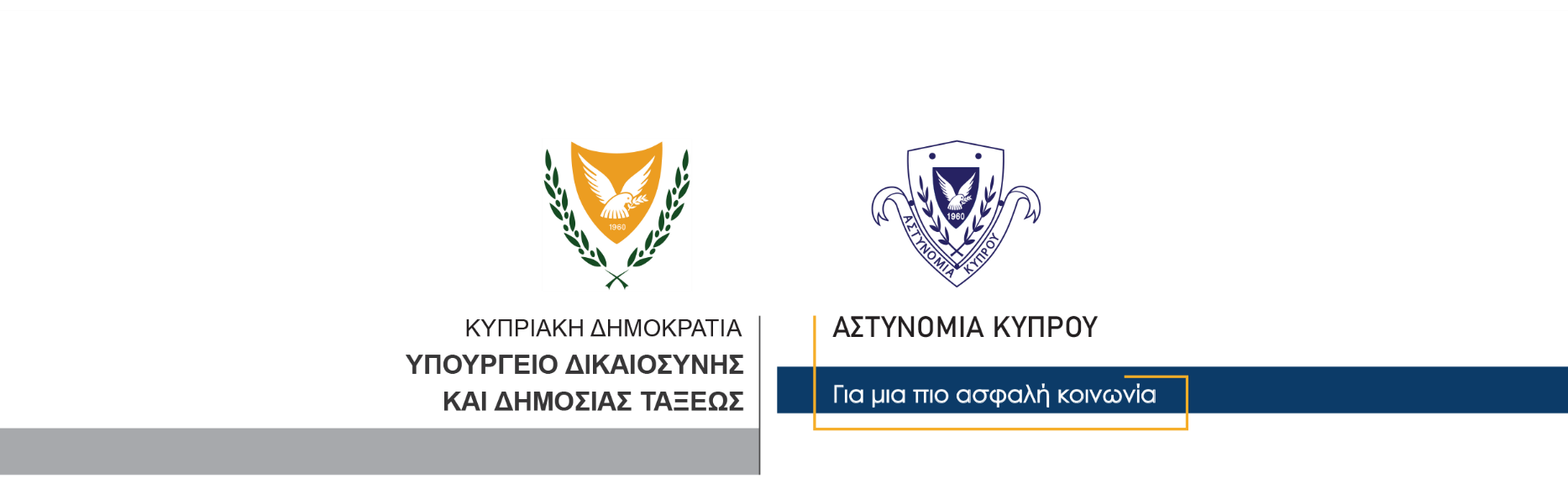 12 Ιανουαρίου, 2021  Αστυνομική Ανακοίνωση 	Με αφορμή χθεσινά και σημερινά δημοσιεύματα του ημερήσιου τύπου για παρεμβάσεις στο ανακριτικό έργο της Αστυνομίας, τονίζεται ότι η Αστυνομία ενεργεί πάντοτε στηριζόμενη στις βασικές αρχές της αντικειμενικότητας και αμεροληψίας και ουδέποτε δέχτηκε ή αποδέχτηκε παρεμβάσεις στο έργο της. 	Ως Αστυνομία παραμένουμε απερίσπαστοι και προσηλωμένοι στο καθήκον μας, ασκώντας απρόσκοπτα τις εξουσίες που μας παρέχει το Σύνταγμα και η ισχύουσα Νομοθεσία, προς όφελος της κοινωνίας και του τόπου μας.Κλάδος ΕπικοινωνίαςΥποδιεύθυνση Επικοινωνίας Δημοσίων Σχέσεων & Κοινωνικής Ευθύνης